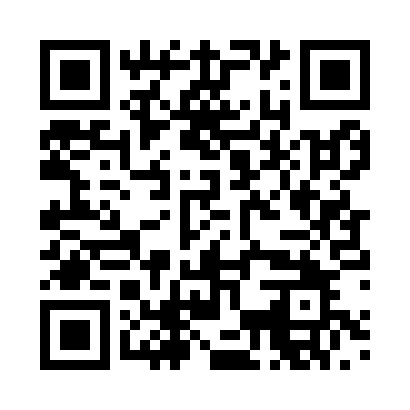 Prayer times for Trebur, GermanyWed 1 May 2024 - Fri 31 May 2024High Latitude Method: Angle Based RulePrayer Calculation Method: Muslim World LeagueAsar Calculation Method: ShafiPrayer times provided by https://www.salahtimes.comDateDayFajrSunriseDhuhrAsrMaghribIsha1Wed3:436:021:235:258:4510:552Thu3:406:001:235:258:4710:583Fri3:375:591:235:268:4811:014Sat3:335:571:235:278:5011:035Sun3:305:551:235:278:5111:066Mon3:275:541:235:288:5311:097Tue3:245:521:235:288:5411:128Wed3:215:501:235:298:5611:159Thu3:175:491:235:308:5711:1710Fri3:145:471:235:308:5911:2011Sat3:115:461:235:319:0011:2312Sun3:085:441:235:319:0211:2613Mon3:075:431:235:329:0311:2914Tue3:065:411:235:329:0511:3115Wed3:065:401:235:339:0611:3216Thu3:055:391:235:339:0711:3217Fri3:055:371:235:349:0911:3318Sat3:045:361:235:349:1011:3319Sun3:045:351:235:359:1111:3420Mon3:035:341:235:359:1311:3521Tue3:035:331:235:369:1411:3522Wed3:035:311:235:369:1511:3623Thu3:025:301:235:379:1711:3624Fri3:025:291:235:379:1811:3725Sat3:015:281:235:389:1911:3826Sun3:015:271:235:389:2011:3827Mon3:015:261:245:399:2111:3928Tue3:015:251:245:399:2311:3929Wed3:005:251:245:409:2411:4030Thu3:005:241:245:409:2511:4031Fri3:005:231:245:419:2611:41